Старкова Е.В. 2-24-78Приложение к постановлению администрации муниципального района Пестравский от_______№______Перечень должностей в администрации муниципального района Пестравский Самарской области, не отнесенных к муниципальной службе, замещение которых связано с коррупционными рискамиГлавный специалист администрации муниципального района Пестравский по правовым вопросам.Ответственный секретарь административной комиссии; Начальник МКУ "Отдел по управлению муниципальным имуществом и земельными ресурсами администрации муниципального района Пестравский Самарской области";Специалист МКУ "Отдел по управлению муниципальным имуществом и земельными ресурсами администрации муниципального района Пестравский Самарской области";Бухгалтер МКУ "Отдел по управлению муниципальным имуществом и земельными ресурсами администрации муниципального района Пестравский Самарской области";Специалист МКУ "Отдел капитального строительства и жилищно-коммунального хозяйства" администрации муниципального района Пестравский Самарской области.Главный бухгалтер администрации муниципального района Пестравский. Юрисконсульт администрации муниципального района Пестравский.Начальник отдела информатизации администрации муниципального района Пестравский.Руководитель Финансового управления муниципального района Пестравский.Начальник бюджетного отдела Финансового управления муниципального района Пестравский.Начальник отдела учета и отчетности Финансового управления муниципального района ПестравскийНачальник отдела – главный бухгалтер.Главный специалист казначейского отдела исполнения бюджета Финансового управления муниципального района Пестравский.Ведущий специалист МКУ "Отдел по управлению муниципальным имуществом и земельными ресурсами администрации муниципального района Пестравский Самарской области".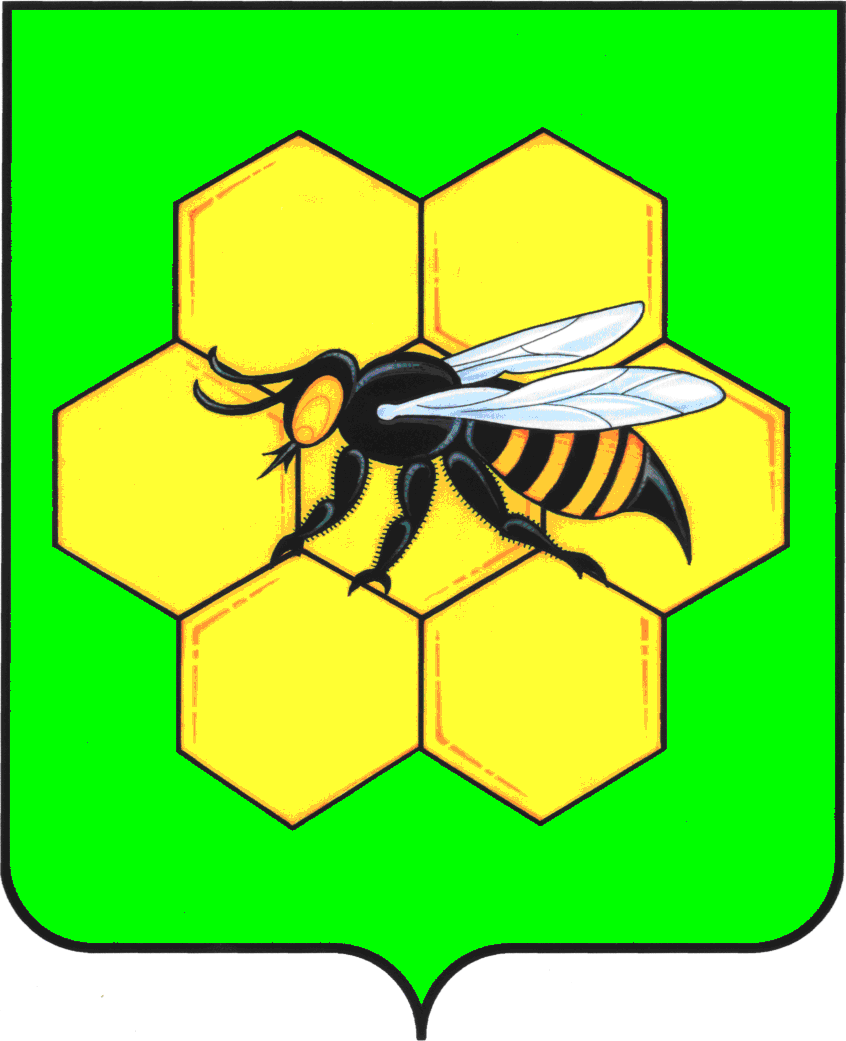 АДМИНИСТРАЦИЯМУНИЦИПАЛЬНОГО РАЙОНА ПЕСТРАВСКИЙСАМАРСКОЙ ОБЛАСТИПОСТАНОВЛЕНИЕот___________________№________Об утверждении перечня должностей, не отнесенных к муниципальной службе, замещение которых связано с коррупционными рисками и перечня коррупционно-опасных функций в администрации муниципального района Пестравский     Руководствуясь письмом Минтруда России от 25.12.2014 N 18-0/10/В-8980, статьями 41, 43 Устава муниципального района Пестравский, администрация муниципального района Пестравский ПОСТАНОВЛЯЕТ:Утвердить  прилагаемый перечень должностей в администрации муниципального района Пестравский Самарской области, не отнесенных к муниципальной службе, замещение которых связано с коррупционными рисками.Признать утратившими силу пп.1.1. постановления администрации муниципального района Пестравский Самарской области №671 от 12.12.2016 «Об утверждении перечня должностей, не отнесенных к муниципальной службе, замещение которых связано с коррупционными рисками и перечня коррупционно-опасных функций в администрации муниципального района Пестравский», постановления администрации муниципального района Пестравский самарской области №332 от 15.06.2017, №509 от 24.08.2017 «О внесении изменений в постановление администрации муниципального района Пестравский от 12.12.16 №671 «Об утверждении перечня должностей, не отнесенных к муниципальной службе, замещение которых связано с коррупционными рисками и перечня коррупционно-опасных функций в администрации муниципального района Пестравский».Опубликовать данное постановление в районной газете "Степь" и разместить на официальном Интернет-сайте муниципального района Пестравский Самарской области.Контроль за исполнением данного постановления возложить на руководителя аппарата администрации муниципального района Пестравский (Н.А.Завацких).Глава муниципального района Пестравский А.П.Любаев
